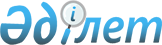 Об утверждении Правил содержания и выгула собак и кошек, отлова и уничтожения бродячих собак и кошек на территории города Жанаозен и аулов Рахат, Кызылсай, Тенге
					
			Утративший силу
			
			
		
					Решение маслихата Мангистауской области от 27 февраля 2015 года № 22/352. Зарегистрировано Департаментом юстиции Мангистауской области от 03 апреля 2015 года № 2660. Утратило силу решением Мангистауского областного маслихата от 28 мая 2021 года № 3/49
      Сноска. Утратило силу решением Мангистауского областного маслихата от 28.05.2021 № 3/49 (вводится в действие по истечении десяти календарных дней после дня его первого официального опубликования).

      Примечание РЦПИ.

      В тексте документа сохранена пунктуация и орфография оригинала.
      В соответствии с Кодексом Республики Казахстан от 5 июля 2014 года "Об административных правонарушениях", законами Республики Казахстан от 23 января 2001 года "О местном государственном управлении и самоуправлении в Республике Казахстан", от 10 июля 2002 года "О ветеринарии" областной маслихат РЕШИЛ:
      1. Утвердить прилагаемые Правила содержания и выгула собак и кошек, отлова и уничтожения бродячих собак и кошек на территории города Жанаозен и аулов Рахат, Кызылсай, Тенге.
      2. Признать утратившим силу решение областного маслихата от 10 декабря 2013 года № 13/195 "О Правилах содержания собак и кошек на территории города Жанаозен, поселка Рахат и сел Кызылсай, Тенге" (зарегистрировано в Реестре государственной регистрации нормативных правовых актов за № 2345, опубликовано 27 янврая 2014 года в информационно-правовой системе "Әділет").
      3. Руководителю аппарата Мангистауского областного маслихата (Сейбагытов Д.) обеспечить государственную регистрацию данного решения в органах юстиции, его официальное опубликование в информационно-правовой системе "Әділет" и в средствах массовой информации.
      4. Настоящее решение вступает в силу со дня государственной регистрации в органах юстиции и вводится в действие по истечении десяти календарных дней после дня его первого официального опубликования.
      "СОГЛАСОВАНО"
      Руководитель государственного
      учреждения "Жанаозенский
      городской отдел сельского
      хозяйства и ветеринарии"
      Тураков А.Д.
      27 февраля 2015 год.
      Начальник государственного
      учреждения "Управление
      внутренних дел города Жанаозен
      Департамента внутренних дел
      Мангистауской области"
      Досжанов А.А.
      27 февраля 2015 год.
      Руководитель государственного
      учреждения "Жанаозенская городская
      территориальная инспекция Комитета
      ветеринарного контроля и надзора
      Министерства сельского хозяйства
      Республики Казахстан"
      Нуржауов Б.А.
      27 февраля 2015 год.
      Сноска. Лист согласования с изменениями, внесенными решением Мангистауского областного маслихата от 29.09.2017 № 13/159 (вводится в действие по истечении десяти календарных дней после дня его первого официального опубликования).

 Правила содержания и выгула собак и кошек, отлова и уничтожения бродячих собак и кошек на территории города Жанаозен и аулов Рахат, Кызылсай, Тенге
1. Общие положения
      1. Правила содержания и выгула собак и кошек, отлова и уничтожения бродячих собак и кошек на территории города Жанаозен и аулов Рахат, Кызылсай, Тенге (далее – Правила) разработаны в соответствии с Кодексом Республики Казахстан от 5 июля 2014 года "Об административных правонарушениях", законами Республики Казахстан от 23 января 2001 года "О местном государственном управлении и самоуправлении в Республике Казахстан", от 10 июля 2002 года "О ветеринарии".
      2. Правила регулируют порядок содержания и выгула собак и кошек, отлова и уничтожения бродячих собак и кошек на территории города Жанаозен и аулов Рахат, Кызылсай, Тенге.
      3. В настоящих Правилах используются следующие понятия:
      1) ветеринарный паспорт – документ установленной уполномоченным органом формы, в котором в целях учета животных указываются: владелец, вид, пол, масть, возраст животного;
      2) безнадзорные животные – животные, имеющие собственника и временно выбывшие из его владения, не имеющие собственника либо собственник которых неизвестен, а также животные от права собственности на которых собственник отказался. 2. Порядок регистрации собак и кошек
      4. Собаки с трехмесячного, кошки с двухмесячного возраста подлежат регистрации в государственном учреждении "Жанаозенский городской отдел ветеринарии" (далее – городской отдел ветеринарии).
      Сноска. Пункт 4 в редакции решения Мангистауского областного маслихата от 29.09.2017 № 13/159 (вводится в действие по истечении десяти календарных дней после дня его первого официального опубликования).


      5. При регистрации владелец собак и кошек знакомится с требованиями настоящих Правил. Запись об ознакомлении удостоверяется подписью владельца животного в Книге регистрации.
      6. После регистрации владельцам собак и кошек выдается ветеринарный паспорт установленного образца за счет владельца животного.
      7. Владельцами собак и кошек при регистрации и перерегистрации предоставляются следующие данные:
      документ, удостоверяющий личность владельца;
      домашний адрес, контактный телефон;
      порода собаки или кошки, пол, кличка, дата рождения, окрас, особые признаки или описание животного.
      8. При продаже, пропаже, гибели, передаче другому лицу собак и кошек владельцу животных в двухнедельный срок необходимо информировать городской отдел ветеринарии для снятия их с учета или перерегистрации. При перемене местожительства владельцев собак и кошек животные подлежат регистрации в течение 15 рабочих дней.
      Сноска. Пункт 8 с изменениями, внесенными решением Мангистауского областного маслихата от 29.09.2017 № 13/159 (вводится в действие по истечении десяти календарных дней после дня его первого официального опубликования).

 3. Порядок содержания собак и кошек
      9. Собаки, начиная с трехмесячного возраста, независимо от породы, подлежат вакцинации против бешенства, чумы и по эпизоотическим показаниям против лептоспироза, микроспории, а также исследованию на гельминты, либо профилактической дегельминтизации.
      10. Кошки, начиная с двухмесячного возраста, подлежат вакцинации против инфекционных заболеваний, общих для животных и людей, по эпизоотическим показаниям против микроспории, исследованию на гельминтозы.
      11. Если владельцем собак и кошек является юридическое лицо, то им назначается лицо, ответственное за содержание собак и кошек.
      12. Владелец собак и кошек своевременно, в установленные настоящими Правилами сроки, проводит обязательные ветеринарные мероприятия, соблюдает карантинный режим животных, проводит мероприятия по ликвидации заразных болезней.
      13. Содержание собак и кошек осуществляется при условии соблюдения санитарно-гигиенических, зоогигиенических требований и настоящих Правил:
      в жилых помещениях, занятых одной семьей;
      в жилых помещениях, занятых несколькими семьями лишь на своей жилой площади (с письменного согласия всех проживающих в квартире);
      при предприятиях, организациях и учреждениях, многоквартирных домах, садоводческих, некоммерческих объединениях граждан, базах отдыха на привязи или вольерах и в условиях, исключающих возможность причинения беспокойства и создания опасности для окружающих.
      14. Одной семье в квартире многоквартирного жилого дома рекомендуется содержать не более двух взрослых собак крупных и средних пород и трех кошек, приплодов до шестимесячного возраста.
      15. Не допускается содержание собак (кроме собак – поводырей для людей со слабым зрением) и кошек в местах общего пользования (кухни, коридоры, лестничные площадки, подвалы, чердаки, балконы и подсобные помещения), на придомовых территориях (кроме придомовых территорий домов индивидуального жилищного фонда), в гостиницах и в коридорах общежитий.
      16. Допускается поселение в гостинице владельца с собакой или кошкой по согласованию с администрацией гостиницы при соблюдении санитарно-гигиенических правил и наличии ветеринарного паспорта на животное.
      17. Собаки и кошки должны содержаться в домах индивидуального жилищного фонда, в здании и на прилегающей к нему территории только с разрешения владельца этой территории или с согласия другого правомочного лица. Собак необходимо содержать на территории, ограждение которой должно исключить побег животного, нападение на людей или других животных, нанесение укусов прохожим. О наличии собаки на территории должна сообщать табличка при входе размером не менее 20х30 сантиметров с изображением собаки с надписью "Ит күзетеді!", "Охраняется собакой!".
      18. Содержание более трех собак допускается в домах индивидуального жилищного фонда, если условия содержания животных соответствуют зоогигиеническим и санитарно-гигиеническим нормам.
      19. Не допускается:
      1) содержать незарегистрированных (не состоящих на учете) и не вакцинированных собак и кошек;
      2) выгуливать собак и кошек на детских дворовых площадках, спортивных площадках, территориях детских дошкольных и учебных заведений, лечебных учреждений и в местах проведения общественных мероприятий;
      3) выгул собак без намордника и на длинном поводке;
      4) выгуливать собак и кошек лицам в нетрезвом состоянии и подросткам, не достигшим 14-летнего возраста;
      5) купать собак и кошек в местах, предназначенных для купания людей, в фонтанах и родниковых источниках. 4. Торговля, приобретение, а также перемещение собак и кошек
      20. Не допускается торговля собак и кошек в неустановленных местах, а также без ветеринарных справок и документов.
      21. Торговля, также приобретение собак и кошек допускаются только по достижении собак и кошек возраста 2,5-3 месяца, при наличии соответствующих ветеринарных документов. В случае, если собака и кошка были проданы до достижения ими 2,5-3 месяцев без ветеринарного паспорта, покупателю щенка и кошки справка о состоянии здоровья выдается физическими и юридическими лицами, осуществляющими предпринимательскую деятельность в области ветеринарии.
      22. В соответствии с действующим законодательством Республики Казахстан разрешается торговля и приобретение собак и кошек через фонды (клубы) животноводов, питомники, зоомагазины и специализированные базары.
      23. Ввоз и вывоз собак и кошек за пределы города и сел или из зарубежных государств на территории города Жанаозен и аулов Рахат, Кызылсай, Тенге проводятся с согласия уполномоченного государственного органа в области ветеринарии и в порядке, установленном законодательством Республики Казахстана.
      24. Перевозка (перемещение) собак и кошек за пределы города Жанаозен и аулов Рахат, Кызылсай, Тенге и ввоз разрешаются при наличии специального ветеринарного паспорта особого образца, выданного уполномоченным государственным органом в области ветеринарии.
      25. Перевозка собак и кошек воздушным, железнодорожным, а также автомобильным транспортом за пределы города Жанаозен осуществляется на основании Правил перевозок собак и кошек на данных видах транспорта. 5. Отлов и уничтожение бродячих собак и кошек
      26. Собаки и кошки, находящиеся в общественных местах без сопровождающих лиц, считаются безнадзорными и подлежат отлову и уничтожению.
      27. Собаки, находящиеся в общественных местах (улицах, дворовых территориях, парках и прочих местах), кроме оставленных владельцами на привязи, считаются безнадзорными и подлежат отлову специальными службами по отлову бродячих собак и кошек и сбору трупов животных.
      28. Отлов и уничтожение бродячих собак и кошек осуществляет государственное коммунальное предприятие на праве хозяйственного ведения "Жанаозенская городская ветеринарная станция" акимата города Жанаозен, созданная в соответствии с Законом Республики Казахстан от 10 июля 2002 года "О ветеринарии".
      29. Организация и проведение работ по отлову и уничтожению бродячих собак и кошек проводится с соблюдением гуманности и прав и интересов жильцов, живущих на территории, где проводится данная работа. К работе по отлову и уничтожению бродячих собак и кошек допускаются лица, не состоящие на учете в психоневрологическом и наркологическом диспансерах. 6. Контроль за соблюдением Правил
      30. Контроль за соблюдением Правил содержания и выгула собак и кошек, отлова и уничтожения бродячих собак и кошек на территории города Жанаозен и аулов Рахат, Кызылсай, Тенге осуществляют государственные органы (государственное учреждение "Жанаозенский городской отдел ветеринарии", государственное учреждение "Жанаозенская городская территориальная инспекция Комитета ветеринарного контроля и надзора Министерства сельского хозяйства Республики Казахстан" и государственное учреждение "Управление полиции города Жанаозен Департамента полиции Мангистауской области Министерства внутренних дел Республики Казахстан) в соответствии с законодательством Республики Казахстан.
      Сноска. Пункт 30 в редакции решения Мангистауского областного маслихата от 30.05.2019 № 27/332 (вводится в действие по истечении десяти календарных дней после дня его первого официального опубликования).

 7. Заключительное положение
      31. Ответственность за нарушение требований настоящих Правил определяется в соответствии с законодательством Республики Казахстан.
					© 2012. РГП на ПХВ «Институт законодательства и правовой информации Республики Казахстан» Министерства юстиции Республики Казахстан
				
Председатель сессии
К. Дербисов
Секретарь
областного маслихата
Б. ЖусуповУтверждены
решением Мангистауского областного маслихата
от 27 февраля 2015 года № 22/352